Commitment Letter For School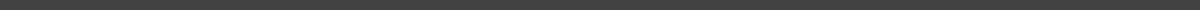 [Your Name]
[Your Address]
[City, State, Zip Code]
[Your Email Address]
[Your Phone Number]
[Date][Principal's Name]
[School Name]
[School Address]
[City, State, Zip Code]Dear [Principal's Name],I am writing to express my sincere commitment to the educational programs and activities at [School Name] for my child, [Child's Name], who is enrolled in [Grade/Year Level] for the academic year [Year]. As a parent, I understand the importance of being actively involved in my child's education and the school community. I am dedicated to supporting [School Name]'s mission, values, and the holistic development of my child.I pledge to:Ensure Regular Attendance: Make certain that [Child's Name] attends school regularly and arrives on time, ready for the day’s learning experience.Support Homework and Assignments: Provide a supportive environment at home for [Child's Name] to complete homework and assignments, encouraging good study habits and self-discipline.Participate in School Activities: Actively participate in parent-teacher meetings, school events, and other activities where parental involvement is encouraged, understanding that my participation enhances the educational experience for my child and others.Foster Positive Communication: Maintain open and positive communication with [Child's Name]'s teachers and school staff, addressing any concerns or issues that may arise promptly and constructively.Encourage Respectful Behavior: Instill in [Child's Name] the importance of respectful and responsible behavior towards teachers, staff, and fellow students, reinforcing the school’s values at home.Support School Policies: Uphold and support the school's policies and guidelines, including those related to behavior, attendance, and uniform standards, ensuring that [Child's Name] understands and adheres to them.Promote a Positive Learning Environment: Encourage [Child's Name] to embrace learning opportunities, be curious, and actively participate in their education, fostering a positive attitude towards learning and personal growth.I am grateful for the opportunity to be a part of the [School Name] community and am committed to doing my part to ensure a productive, positive, and enriching academic year for [Child's Name] and their peers. Please feel free to contact me at any time should there be any way I can further support the school or my child’s education.Thank you for your dedication to providing a quality educational experience for all students. I look forward to a successful and collaborative year ahead.Sincerely,[Your Signature (if sending by mail)]
[Your Name]